PENGARUH BEBAN KERJA DAN STRES KERJA TERHADAP KEPUASAN KERJA KARYAWAN STUDI PADAPT. SARI ADITYA LOKASKRIPSI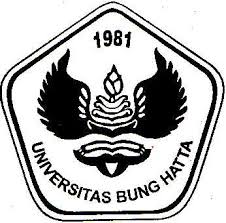 NAMA 	: FERI SULISTYAWATINPM 		: 1210011211003Diajukan untuk memenuhi salah satu syarat Guna meperoleh gelar Sarjana Ekonomi JURUSAN MANAJEMENFAKULTAS EKONOMIUNIVERSITAS BUNG HATTAPADANG2017